Θέμα:  «Περιφερειακός Διαγωνισμός Εκπαιδευτικής Ρομποτικής Κεντρικής Μακεδονίας – Συγκρότηση Επιτροπών»Έχοντας υπόψη :1.	Το έγγραφο 1276/Δ2/7-1-2015 του Υπουργείου Πολιτισμού Παιδείας και Θρησκευμάτων2.	Τις διατάξεις του άρθρου 14, παρ 29 του Ν. 2817/2000 (ΦΕΚ 78/Α’/2000) σε συνδυασμό με το Ν.2986/2002 (ΦΕΚ 24 Α’/2002) με τίτλο «Οργάνωση Περιφερειακών Υπηρεσιών Π.Ε. και Δ.Ε.» 3.	Την ανάγκη για τη διεξαγωγή του Περιφερειακού Διαγωνισμού Εκπαιδευτικής Ρομποτικής ο οποίος θα διεξαχθεί στην Θεσσαλονίκη.4.	Το γεγονός ότι από τις διατάξεις της παρούσας δε προκαλείται δαπάνη σε βάρος του κρατικού προϋπολογισμού, δεδομένου ότι οι Επιτροπές εκτελούν το έργο τους χωρίς αποζημίωση.Αποφασίζουμε:να πραγματοποιηθεί  το Σάββατο 27 Ιουνίου 2015,   στο ισόγειο  χώρο του  Πανεπιστημίου Μακεδονίας, ο Περιφερειακός Διαγωνισμός Εκπαιδευτικής Ρομποτικής, σε συνεργασία με το Πανεπιστήμιο Μακεδονίας (συνδιοργανωτής). Η Περιφερειακή Διεύθυνση Πρωτοβάθμιας και Δευτεροβάθμιας Εκπαίδευσης Κεντρικής Μακεδονίας θέτει υπό την αιγίδα της, τον Περιφερειακό Διαγωνισμό Εκπαιδευτικής Ρομποτικής Κεντρικής Μακεδονίας. Οι ενδιαφερόμενοι εκπαιδευτικοί και μαθητές   μπορούν να αναζητήσουν πληροφορίες για τις λεπτομέρειες του διαγωνισμού στο δικτυακό τόπο www.wrohellas.gr . Εκεί  υπάρχει και σχετικό link δήλωσης συμμετοχής στην διεύθυνση:http://www.wrohellas.gr/index.php?option=com_chronoforms&chronoform=reg_form-WRO-2015Ο Περιφερειακός Διαγωνισμός λειτουργεί ως προκριματικός του 7ου Πανελλήνιου Διαγωνισμού, που τελεί υπό την αιγίδα του Υπουργείου Παιδείας και Θρησκευμάτων (σχετικό έγγραφο) και αποτελεί το βήμα για την Παγκόσμια Ολυμπιάδα Εκπαιδευτικής Ρομποτικής στη Ντόχα του Κατάρ από τις 6 έως τις 8 Νοεμβρίου 2015.Για τις ανάγκες του Περιφερειακού Διαγωνισμού συγκροτούμε :1.	Την Επιστημονική Επιτροπή αποτελούμενη από 14 μέληΑνανιάδης Ζ. Παναγιώτης, Περιφερειακός Διευθυντής Εκπαίδευσης Κ. ΜακεδονίαςΚεραμυδάς Κωνσταντίνος, Προϊστάμενος επιστημονικής και παιδαγωγικής καθοδήγησης Β/θμιας εκπαίδευσης Κ. ΜακεδονίαςΑκριτίδης Νικόλαος, Προϊστάμενος επιστημονικής και παιδαγωγικής καθοδήγησης Α/θμιας εκπαίδευσης Κ. ΜακεδονίαςΔαγδιλέλης Βασίλειος, Καθηγητής Πανεπιστημίου Μακεδονίας Τμήματος Εκπαιδευτικής & Κοινωνικής ΠολιτικήςΣατρατζέμη Μαρία, Καθηγήτρια Πανεπιστημίου Μακεδονίας Τμήματος Εφαρμοσμένης ΠληροφορικήςΔουλγέρη Ζωή, Καθηγήτρια Α.Π.Θ. Τμήματος Ηλεκτρολόγων Μηχ. και Μηχανικών Η/Υ  Φαχαντίδης Νικόλαος,  Αναπληρωτής Καθηγητής Πανεπιστημίου Μακεδονίας Τμήματος Εκπαιδευτικής & Κοινωνικής ΠολιτικήςΕφόπουλος Βασίλειος, Σχολικός Σύμβουλος ΠληροφορικήςΚοτίνη Ισαβέλλα, Σχολική Σύμβουλος Πληροφορικής Μανουσαρίδης Ζαχαρίας, Σχολικός Σύμβουλος ΠληροφορικήςΤζελέπη Σοφία,  Σχολική Σύμβουλος ΠληροφορικήςΠαπαδόπουλος Χρήστος, Σχολικός Σύμβουλος ΠΕ12Παρασκευάς Απόστολος, Σχολικός Σύμβουλος Α/θμιαςΣταμπολίδης Νικόλαος, πρ. Σχολικός Σύμβουλος ΠΕ12, διευθυντής 2ου Πειραματικού Λυκείου Θεσ/νικης2.	Την Οργανωτική Επιτροπή αποτελούμενη από 7 μέληΜανουσαρίδης Ζαχαρίας,  Σχολικός Σύμβουλος ΠληροφορικήςΗλιάδης Κωνσταντίνος, Εκπαιδευτικός Πληροφορικής Περιφερειακής Διεύθυνσης Εκπαίδευσης  Τσελεντάκη Αλεξία, Εκπαιδευτικός Περιφερειακής Διεύθυνσης ΕκπαίδευσηςΛαπατά Δήμητρα, Εκπαιδευτικός Πληροφορικής Περιφερειακής Διεύθυνσης Εκπαίδευσης  Κουκλιάτης Δημήτριος, Εκπαιδευτικός ΠληροφορικήςΧατζηφωτεινού  Κατερίνα, Εκπαιδευτικός ΠληροφορικήςΠερλαντίδης Πέτρος, Υποψ. Διδακτ. ΠΔΜ, Μηχανικός Πληροφορικής
Για την καλύτερη  ενημέρωση των εκπαιδευτικών που επιθυμούν να συμμετάσχουν στο περιφερειακό διαγωνισμό, μπορούν να επικοινωνούν στο τηλέφωνο :2310-474810, Περιφερειακή  Διεύθυνση Α/θμιας και Β/θμιας Εκπαίδευσης  Κεντρικής  Μακεδονίας, υπεύθυνος: Ηλιάδης Κωνσταντίνος. 
Ο Περιφερειακός Διευθυντής Εκπαίδευσης   Κεντρικής ΜακεδονίαςΠαναγιώτης  Ζ. Ανανιάδης    Γεωλόγος - Θεολόγος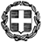 ΕΛΛΗΝΙΚΗ ΔΗΜΟΚΡΑΤΙΑ
ΥΠΟΥΡΓΕΙΟ ΠΟΛΙΤΙΣΜΟΥ ΠΑΙΔΕΙΑΣ ΚΑΙ ΘΡΗΣΚΕΥΜΑΤΩΝ                                       ---
                ΠΕΡΙΦΕΡΕΙΑΚΗ ΔΙΕΥΘΥΝΣΗ
        Α/ΘΜΙΑΣ ΚΑΙ Β/ΘΜΙΑΣ ΕΚΠΑΙΔΕΥΣΗΣ
                  ΚΕΝΤΡΙΚΗΣ ΜΑΚΕΔΟΝΙΑΣ
Ταχ. Δ/νση:       Λεωφ Γεωργικής Σχολής 65ΤΚ – Πόλη:         57001, ΘεσσαλονίκηΠληροφορίες:   Ηλιάδης ΚωνσταντίνοςΤηλέφωνο:        2310 474810Φαξ:                   2310 474328Site:                    http://kmaked.pde.sch.gr E-mail:               kmakedpde@sch.grΕΛΛΗΝΙΚΗ ΔΗΜΟΚΡΑΤΙΑ
ΥΠΟΥΡΓΕΙΟ ΠΟΛΙΤΙΣΜΟΥ ΠΑΙΔΕΙΑΣ ΚΑΙ ΘΡΗΣΚΕΥΜΑΤΩΝ                                       ---
                ΠΕΡΙΦΕΡΕΙΑΚΗ ΔΙΕΥΘΥΝΣΗ
        Α/ΘΜΙΑΣ ΚΑΙ Β/ΘΜΙΑΣ ΕΚΠΑΙΔΕΥΣΗΣ
                  ΚΕΝΤΡΙΚΗΣ ΜΑΚΕΔΟΝΙΑΣ
Ταχ. Δ/νση:       Λεωφ Γεωργικής Σχολής 65ΤΚ – Πόλη:         57001, ΘεσσαλονίκηΠληροφορίες:   Ηλιάδης ΚωνσταντίνοςΤηλέφωνο:        2310 474810Φαξ:                   2310 474328Site:                    http://kmaked.pde.sch.gr E-mail:               kmakedpde@sch.grΘεσσαλονίκη:	28-5-2015Θεσσαλονίκη:	28-5-2015Θεσσαλονίκη:	28-5-2015ΕΛΛΗΝΙΚΗ ΔΗΜΟΚΡΑΤΙΑ
ΥΠΟΥΡΓΕΙΟ ΠΟΛΙΤΙΣΜΟΥ ΠΑΙΔΕΙΑΣ ΚΑΙ ΘΡΗΣΚΕΥΜΑΤΩΝ                                       ---
                ΠΕΡΙΦΕΡΕΙΑΚΗ ΔΙΕΥΘΥΝΣΗ
        Α/ΘΜΙΑΣ ΚΑΙ Β/ΘΜΙΑΣ ΕΚΠΑΙΔΕΥΣΗΣ
                  ΚΕΝΤΡΙΚΗΣ ΜΑΚΕΔΟΝΙΑΣ
Ταχ. Δ/νση:       Λεωφ Γεωργικής Σχολής 65ΤΚ – Πόλη:         57001, ΘεσσαλονίκηΠληροφορίες:   Ηλιάδης ΚωνσταντίνοςΤηλέφωνο:        2310 474810Φαξ:                   2310 474328Site:                    http://kmaked.pde.sch.gr E-mail:               kmakedpde@sch.grΕΛΛΗΝΙΚΗ ΔΗΜΟΚΡΑΤΙΑ
ΥΠΟΥΡΓΕΙΟ ΠΟΛΙΤΙΣΜΟΥ ΠΑΙΔΕΙΑΣ ΚΑΙ ΘΡΗΣΚΕΥΜΑΤΩΝ                                       ---
                ΠΕΡΙΦΕΡΕΙΑΚΗ ΔΙΕΥΘΥΝΣΗ
        Α/ΘΜΙΑΣ ΚΑΙ Β/ΘΜΙΑΣ ΕΚΠΑΙΔΕΥΣΗΣ
                  ΚΕΝΤΡΙΚΗΣ ΜΑΚΕΔΟΝΙΑΣ
Ταχ. Δ/νση:       Λεωφ Γεωργικής Σχολής 65ΤΚ – Πόλη:         57001, ΘεσσαλονίκηΠληροφορίες:   Ηλιάδης ΚωνσταντίνοςΤηλέφωνο:        2310 474810Φαξ:                   2310 474328Site:                    http://kmaked.pde.sch.gr E-mail:               kmakedpde@sch.grΑριθμ. Πρωτ.:	8824Αριθμ. Πρωτ.:	8824Αριθμ. Πρωτ.:	8824ΕΛΛΗΝΙΚΗ ΔΗΜΟΚΡΑΤΙΑ
ΥΠΟΥΡΓΕΙΟ ΠΟΛΙΤΙΣΜΟΥ ΠΑΙΔΕΙΑΣ ΚΑΙ ΘΡΗΣΚΕΥΜΑΤΩΝ                                       ---
                ΠΕΡΙΦΕΡΕΙΑΚΗ ΔΙΕΥΘΥΝΣΗ
        Α/ΘΜΙΑΣ ΚΑΙ Β/ΘΜΙΑΣ ΕΚΠΑΙΔΕΥΣΗΣ
                  ΚΕΝΤΡΙΚΗΣ ΜΑΚΕΔΟΝΙΑΣ
Ταχ. Δ/νση:       Λεωφ Γεωργικής Σχολής 65ΤΚ – Πόλη:         57001, ΘεσσαλονίκηΠληροφορίες:   Ηλιάδης ΚωνσταντίνοςΤηλέφωνο:        2310 474810Φαξ:                   2310 474328Site:                    http://kmaked.pde.sch.gr E-mail:               kmakedpde@sch.grΕΛΛΗΝΙΚΗ ΔΗΜΟΚΡΑΤΙΑ
ΥΠΟΥΡΓΕΙΟ ΠΟΛΙΤΙΣΜΟΥ ΠΑΙΔΕΙΑΣ ΚΑΙ ΘΡΗΣΚΕΥΜΑΤΩΝ                                       ---
                ΠΕΡΙΦΕΡΕΙΑΚΗ ΔΙΕΥΘΥΝΣΗ
        Α/ΘΜΙΑΣ ΚΑΙ Β/ΘΜΙΑΣ ΕΚΠΑΙΔΕΥΣΗΣ
                  ΚΕΝΤΡΙΚΗΣ ΜΑΚΕΔΟΝΙΑΣ
Ταχ. Δ/νση:       Λεωφ Γεωργικής Σχολής 65ΤΚ – Πόλη:         57001, ΘεσσαλονίκηΠληροφορίες:   Ηλιάδης ΚωνσταντίνοςΤηλέφωνο:        2310 474810Φαξ:                   2310 474328Site:                    http://kmaked.pde.sch.gr E-mail:               kmakedpde@sch.grΕΛΛΗΝΙΚΗ ΔΗΜΟΚΡΑΤΙΑ
ΥΠΟΥΡΓΕΙΟ ΠΟΛΙΤΙΣΜΟΥ ΠΑΙΔΕΙΑΣ ΚΑΙ ΘΡΗΣΚΕΥΜΑΤΩΝ                                       ---
                ΠΕΡΙΦΕΡΕΙΑΚΗ ΔΙΕΥΘΥΝΣΗ
        Α/ΘΜΙΑΣ ΚΑΙ Β/ΘΜΙΑΣ ΕΚΠΑΙΔΕΥΣΗΣ
                  ΚΕΝΤΡΙΚΗΣ ΜΑΚΕΔΟΝΙΑΣ
Ταχ. Δ/νση:       Λεωφ Γεωργικής Σχολής 65ΤΚ – Πόλη:         57001, ΘεσσαλονίκηΠληροφορίες:   Ηλιάδης ΚωνσταντίνοςΤηλέφωνο:        2310 474810Φαξ:                   2310 474328Site:                    http://kmaked.pde.sch.gr E-mail:               kmakedpde@sch.grΕΛΛΗΝΙΚΗ ΔΗΜΟΚΡΑΤΙΑ
ΥΠΟΥΡΓΕΙΟ ΠΟΛΙΤΙΣΜΟΥ ΠΑΙΔΕΙΑΣ ΚΑΙ ΘΡΗΣΚΕΥΜΑΤΩΝ                                       ---
                ΠΕΡΙΦΕΡΕΙΑΚΗ ΔΙΕΥΘΥΝΣΗ
        Α/ΘΜΙΑΣ ΚΑΙ Β/ΘΜΙΑΣ ΕΚΠΑΙΔΕΥΣΗΣ
                  ΚΕΝΤΡΙΚΗΣ ΜΑΚΕΔΟΝΙΑΣ
Ταχ. Δ/νση:       Λεωφ Γεωργικής Σχολής 65ΤΚ – Πόλη:         57001, ΘεσσαλονίκηΠληροφορίες:   Ηλιάδης ΚωνσταντίνοςΤηλέφωνο:        2310 474810Φαξ:                   2310 474328Site:                    http://kmaked.pde.sch.gr E-mail:               kmakedpde@sch.grΠΡΟΣ:Σχολικές Μονάδες Κεντρικής Μακεδονίας διαμέσου των Διευθύνσεις Π.Ε. και Δ.Ε. Σχολικοί Σύμβουλοι Δ.Ε. και 
Σχολικοί Σύμβουλοι Π.Ε.  Κ. ΜακεδονίαςΠανεπιστήμιο ΜακεδονίαςΣχολικές Μονάδες Κεντρικής Μακεδονίας διαμέσου των Διευθύνσεις Π.Ε. και Δ.Ε. Σχολικοί Σύμβουλοι Δ.Ε. και 
Σχολικοί Σύμβουλοι Π.Ε.  Κ. ΜακεδονίαςΠανεπιστήμιο Μακεδονίας